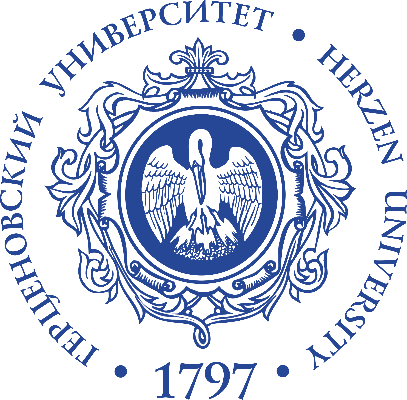 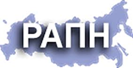 ПРОГРАММА МЕЖДУНАРОДНОГО НАУЧНОГО СЕМИНАРА«ОТЦЫ И ДЕТИ»ВОЗРАСТ И ВЛАСТЬ В ПОЛИТИКЕ2–3 марта 2021 годаСанкт-Петербург2021 «ОТЦЫ И ДЕТИ» ?ВОЗРАСТ И ВЛАСТЬ В ПОЛИТИКЕ 2–3 марта 2021 годаМесто проведения – Российский государственный педагогический университет им. А.И. Герцена, Санкт-Петербург, наб. Мойки, 48Организаторы:Институт истории и социальных наук Российского государственного педагогического университета им. А.И. Герцена / кафедра политологии;Российская ассоциация политической науки;Научный проект «‘Поколенческий разрыв’ в легитимации и делегитимации власти в современной России: политический дискурс и общественное мнение» (РФФИ-АНО ЭИСИ, грант № 20-011-31716).Организационный комитет семинара:Соколов Роман Александрович (РГПУ им. А.И. Герцена, директор Института истории и социальных наук, д. ист. н.) – председатель; Рябова Татьяна Борисовна (РГПУ им. А.И. Герцена, профессор, д. социол. н.) – зам. председателя; Гайнутдинова Людмила Александровна (РГПУ им. А.И. Герцена, зав. кафедрой, д. полит. н.);Мутаев Улубей Курбанбаганович (Ивановский филиал РЭУ им. Г.В. Плеханова, зав. кафедрой, к. социол. н.);Овчарова Ольга Геннадиевна (РГГУ, профессор, д. полит. н.);Пушкарева Наталья Львовна (ИАЭ РАН, главный научный сотрудник, д. ист. н.);Рябов Олег Вячеславович (профессор, д. филос. н., независимый исследователь);Савкина Ирина Леонардовна (университет Тампере, лектор, доктор философии);Филипова Александра Геннадьевна (РГПУ им А.И. Герцена, старший научный сотрудник, д.социол.н.);Чернова Жанна Владимировна (СИ РАН, ведущий научный сотрудник, д.социол.н.);Черняк Мария Александровна (РГПУ им. А.И. Герцена, профессор, д.филол.н).РАСПИСАНИЕ СЕКЦИЙ 2 мартаРегистрация участников 10.00 – 11.00Открытие семинара 10.30 – 10.50Секция 1. 11.00 – 12.30Перерыв 12.30-12.45Кофе-брейк 14.15 – 15.153 мартаРегистрация участников 10.00 – 11.00Кофе-брейк 12.30 – 12.50Заключительная дискуссия 14.50 – 15.202 МАРТАОткрытие семинара 10.30 – 10.50, Павловский залСоколов Роман Александрович – директор Института истории и социальных наук РГПУ им. А.И. Герцена, председатель Организационного комитета конференцииРябова Татьяна Борисовна – профессор кафедры политологии РГПУ им. А.И. Герцена, со-координатор ИК-1 Российской ассоциации политической науки Гайнутдинова Людмила Александровна – зав. кафедрой политологии Института истории и социальных наук РГПУ им. А.И. ГерценаСекция 1. ВОЗРАСТ И ВЛАСТЬ КАК ПОЛИДИСЦИПЛИНАРНАЯ ПРОБЛЕМА11.00 – 12.30, Павловский залМодератор – Олег Вячеславович Рябов Рябова Татьяна Борисовна. Возраст и власть: к аспектизации проблемы Соколов Роман Александрович. Политический капитал ребенка-правителя: княжичи на Новгородском столе. Пример Александра Невского.Савкина Ирина Леонардовна. Тайна и власть злой старухи в русской литературе начала XXI века. Дискуссия 12.00 – 12.30 Перерыв 12.30 – 12.45Секция 2. ВОЗРАСТ И ВЛАСТЬ В ОТЕЧЕСТВЕННОЙ ИСТОРИИ12.45 – 14.15, Павловский залМодератор – Жанна Владимировна ЧерноваПушкарева Наталья Львовна. От А.В. Тырковой и Н.К. Крупской до И.М. Хакамады и И.А. Яровой: интерсекциональность возраста и семейного статуса женщин в российской политикеУчватов Павел Сергеевич. Смена поколений советской региональной элиты (на примере Правительства Мордовской АССР в 1934 – 1990 гг.)Панкратов Сергей Анатольевич. Ресурсы поколенческой идентичности в контексте исторического опыта политической модернизации РоссииДискуссия 13.45 – 14.15 Кофе-брейк 14.15 – 15.15Секция 3. ВОЗРАСТ И ВЛАСТЬ: МЕЖДУНАРОДНЫЙ ОПЫТ12.45 – 14.15, Мариинский залМодератор – Владимир Борисович СлатиновРыхтик Михаил Иванович. Отцы и деды в американской политике Онопко Олег Владимирович. Разрыв поколений в украинской внешнеполитической экспертизе? (на примере аналитических центров, входящих в рейтинг GGTTTIR-2020)Прокопенко Любовь Ярославовна. «Поколенческий разрыв» в оппозиционных партиях стран Юга Африки Пашковский Евгений Александрович. Борьба польских политических партий за молодежный электорат в 2019-2020 гг. Дискуссия 14.00 – 14.30Кофе-брейк 14.15 – 15.15Секция 4. «ПОКОЛЕНЧЕСКИЙ РАЗРЫВ» В ПОЛИТИКЕ: РЕГИОНАЛЬНОЕ ИЗМЕРЕНИЕ 15.15 – 17.15, Мариинский залМодератор – Людмила Александровна ГайнутдиноваСлатинов Владимир Борисович. «Молодые технократы» во главе российских регионов: новая стилистика и игра на контрасте с предшественниками как инструменты легитимации Смаль Светлана Владимировна. «Межпоколенческий разрыв» в социальном обеспечении и социальной защите (на примере Санкт-Петербурга и Ленинградской области) Мутаев Улубей Курбанбаганович. Поколенческий разрыв в политике: специфика республики ДагестанТетерлев Максим Васильевич. Молодежные педагогические движения и инициативы в Пермском краеДискуссия 16.45 – 17.15Секция 5. «ПОКОЛЕНЧЕСКИЙ РАЗРЫВ» И ДЕТИ15.15 – 17.15, Павловский залМодератор – Татьяна Борисовна Рябова Чернова Жанна Владимировна, Шпаковская Лариса Леонидовна. Политика и идеология подготовки к взрослой жизни воспитанников детских домов: от трудового воспитания к социальной адаптации  Филипова Александра Геннадьевна. О смыслах, барьерах и практиках участия детей в решении вопросов, затрагивающих их интересы. Окладникова Елена Алексеевна. Поколенческий разрыв: «холодная война» между учителями и учениками в современной средней школе Черняк Мария Александровна. Необходимость перевода, или поколенческий разрыв в репертуаре детского чтения.Дискуссия 16.45 – 17.153 МАРТАСекция 6. РОССИЙСКАЯ И ЕВРОПЕЙСКАЯ МОЛОДЕЖЬ: ПОЛИТИЧЕСКАЯ КУЛЬТУРА И ПОЛИТИЧЕСКАЯ АКТИВНОСТЬ10.30 – 12.30, Мариинский залМодератор – Светлана Владимировна СмальГайнутдинова Людмила Александровна. Молодежь и государство в России: от либерального противостояния до консервативного взаимодействияКузнецова Наталия Алексеевна. Проблемы формирования политической культуры молодежи в эпоху цифровизацииБеляева Наталья Михайловна. Гражданская активность молодежи европейских стран и современной России в конце 2010-х гг.Малинин Михаил Владимирович. Европейский опыт развития молодежного парламентаризмаДискуссия 12.00 – 12.30Кофе-брейк 12.30 – 12.50Секция 7. ВЛАСТЬ, ВОЗРАСТ И ГЕНДЕР 10.30 – 12.30, Павловский залМодератор – Ирина Сергеевна КлецинаСекция подготовлена и проводится при участии Центра гендерных исследований Института этнологии и антропологии им.Н.Н.Миклухо-Маклая РАНВеликая Наталья Михайловна, Овчарова Ольга Геннадиевна. Возраст власти: гендерное измерениеКозлова Наталья Николаевна, Монахова Юлия Александровна. Сравнительный анализ политических биографий депутаток региональных парламентов РФ: поколенческий аспект           Гнедаш Анна Александровна.  Семейная политика в современной России: поколенческий анализУткина Валерия Владимировна. Гендерная дискриминация по возрасту (эйджизм) в дискурсах молодых чиновницКомарова Ксения Александровна. Участие женщин в политике: возраст и власть (кейс Южной Кореи)Дискуссия 12.00 – 12.30Кофе-брейк 12.30 – 12.50Секция 8. ВОЗРАСТ И ПОЛИТИКА: ЦЕННОСТИ, ОРИЕНТАЦИИ, УСТАНОВКИ12.50 – 14.50, Мариинский залМодератор – Марина Александровна КашинаКлецина Ирина Сергеевна. Ценностные ориентации и политические установки представителей разных поколений: социально-психологический анализ Панкратова Екатерина Владимировна. Мотивация протестного политического участия молодого и старшего поколений в представлениях россиян (на материале интервью)Макарова Ольга Васильевна. Образ Родины младшего школьника: специфика возрастного восприятияКарушева Юлия Михайловна. «Родина» и «Государство» глазами разных поколений эмигрантов из России в США (на материалах социологического исследования)Дискуссия  14.20 – 14.50Секция 9. «ПОКОЛЕНЧЕСКИЙ РАЗРЫВ» В ЛЕГИТИМАЦИИ И ДЕЛЕГИТИМАЦИИ ВЛАСТИ12.50 – 14.50, Павловский залМодератор – Татьяна Борисовна РябоваРябов Олег Вячеславович. «На прикольный митинг звали ребятню»: Образ врага и поколенческий дискурс в символической политике российских протестов Ерпылева Светлана Витальевна. Детям не место в политике? Возраст и политическое участие в представлениях политически активных подростков Клещенко Людмила Леонидовна. «Поколенческий разрыв» в дискурсе современных российских либеральных медиа      Фролова Юлия Николаевна. Образ возраста как инструмент политического маркетинга (кейс российских проправительственных СМИ)  Дискуссия 14.20 – 14.50Заключительная дискуссия 14.50 – 15.20СПИСОК УЧАСТНИКОВБеляева Наталья Михайловна – Пермский государственный национальный исследовательский университет, к.полит.н., доцент кафедры политических наукВеликая Наталья Михайловна – Российский государственный гуманитарный университет (Москва), д.полит.н., декан социологического факультетаГайнутдинова Людмила Александровна – Российский государственный педагогический университет им. А.И. Герцена (Санкт-Петербург), д.полит.н., зав. кафедрой политологииГнедаш Анна Александровна - Кубанский государственный университет (Краснодар), к.полит.н., доцент кафедры государственной политики и государственного управленияЕрпылева Светлана Витальевна – Лаборатория публичной социологии, ЦНСИ (Санкт-Петербург), PhDКарушева Юлия Михайловна – ВЦИОМ (Москва), проектный менеджерКашина Марина Александровна  –  Российская академия народного хозяйства  и государственной службы  при Президенте Российской Федерации (Северо-Западный институт управления) РАНХиГС, Санкт-Петербург)  д.полит. н.,  профессор кафедры социальных технологийКлецина Ирина Сергеевна – Российский государственный педагогический университет им. А.И. Герцена (Санкт-Петербург), д.психол.н., профессор кафедры психологии человекаКлещенко Людмила Леонидовна – Российский государственный педагогический университет им. А.И. Герцена (Санкт-Петербург), к.полит.н., ст. преподаватель кафедры политологииКозлова Наталья Николаевна – Тверской государственный университет, д.полит. н., зав. кафедрой политологииКомарова Ксения Александровна – Новосибирский государственный технический университет, ассистент кафедры международных отношений и регионоведенияКузнецова Наталия Алексеевна – Национальный исследовательский Нижегородский государственный университет имени Н.И. Лобачевского, к.полит.н., доцент кафедры теории политики и коммуникации Института международных отношений и мировой историиМакарова Ольга Васильевна – Северный (Арктический) федеральный университет им. М.В. Ломоносова (Архангельск), к.пед.н., доцент кафедры педагогики и психологии детстваМалинин Михаил Владимирович – Национальный исследовательский Нижегородский государственный университет имени Н.И. Лобачевского, магистрант факультета социальных наукМонахова Юлия Александровна – Тверской государственный университет, старший преподаватель кафедры социологии Мутаев Улубей Курбанбаганович – Ивановский филиал РЭУ им. Г.В. Плеханова, к.социол.н., зав. кафедрой менеджмента, технологий бизнеса и гуманитарных дисциплинОвчарова Ольга Геннадиевна – Российский государственный гуманитарный университет (Москва), д. полит.н., профессор кафедры политической социологииОкладникова Елена Алексеевна – Российский государственный педагогический университет им. А.И. Герцена (Санкт-Петербург), д.ист.н., профессор кафедры социологииОнопко Олег Владимирович – Донецкий национальный университет, к.полит.н., доцент кафедры политологииПанкратов Сергей Анатольевич – Волгоградский государственный университет, д.полит.н., зав. кафедрой международных отношений, политологии и регионоведенияПанкратова Екатерина Владимировна – Ивановский государственный университет, к.социол.н., доцент кафедры социологии, социальной работы и управления персоналомПашковский Евгений Александрович – Российский государственный педагогический университет им. А.И. Герцена (Санкт-Петербург), старший преподаватель кафедры политологииПрокопенко Любовь Ярославовна – Институт Африки РАН (Москва), к.ист.н., старший научный сотрудник Пушкарева Наталья Львовна – Институт этнологии и антропологии РАН (Москва), д.ист.н., профессор, зав. сектором этногендерных исследованийРыхтик Михаил Иванович – Национальный исследовательский Нижегородский государственный университет имени Н. И. Лобачевского, д.ист.н., профессор, директор Института международных отношений и мировой историиРябов Олег Вячеславович – д.филос.н., профессор, независимый  исследовательРябова Татьяна Борисовна – Российский государственный педагогический университет им. А.И. Герцена (Санкт-Петербург), д. социол.н., профессор кафедры политологииСавкина Ирина Леонардовна – университет Тампере, доктор философии, лектор Слатинов Владимир Борисович – Курский государственный университет, д.полит.н., зав. кафедрой государственного и муниципального управленияСмаль Светлана Владимировна – Российский государственный педагогический университет им. А.И. Герцена (Санкт-Петербург), к.полит.н., доцент кафедры политологииСоколов Роман Александрович – СПбГУ / Российский государственный педагогический университет им. А.И. Герцена (Санкт-Петербург), д.иcт.н., профессор, директор Института истории и социальных наукТетерлев Максим Васильевич – Российский государственный педагогический университет им. А.И. Герцена (Санкт-Петербург), аспирант кафедры политологииУткина Валерия Владимировна – ВШЭ (Москва), к.полит.н., доцент кафедры государственной и муниципальной службыУчватов Павел Сергеевич – НИИ гуманитарных наук при Правительстве Республики Мордовия (Саранск), к.ист.н., главный научный сотрудник Филипова Александра Геннадьевна – Российский государственный педагогический университет им. А.И. Герцена (Санкт-Петербург), д.социол.н., старший научный сотрудник Института детстваФролова Юлия Николаевна – Российский государственный педагогический университет им. А.И. Герцена (Санкт-Петербург), к.полит.н., ассистент кафедры политологииЧернова Жанна Владимировна – Социологический Институт РАН (Санкт-Петербург), д.социол.н., ведущий научный сотрудник Черняк Мария Александровна – Российский государственный педагогический университет им. А.И.Герцена (Санкт-Петербург), д.филол.н., профессор кафедры новейшей русской литературы Шпаковская Лариса Леонидовна – Социологический Институт РАН (Санкт-Петербург), к.социол.н., старший научный сотрудник Секция 2. 12.45 – 14.15Секция 3. 12.45 – 14.15Секция 4. 15.15 – 17.15Секция 5. 15.15 – 17.15Секция 6. 10.30 – 12.30Секция 7. 10.30 – 12.30Секция 8. 12.50 – 14.50Секция 9. 12.50 – 14.50